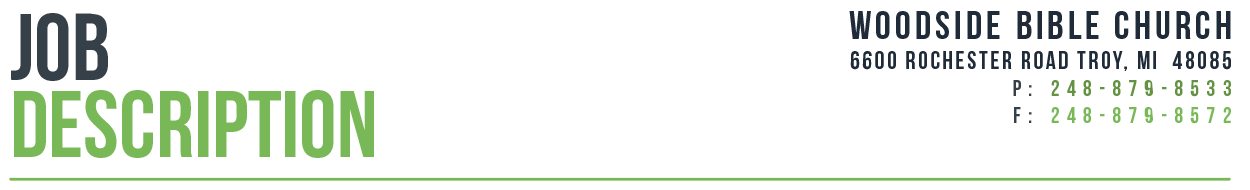 Position Profile: Woodside Kids Coordinator serves as a member of Campus Staff and is under the direction and leadership of the Early Childhood Director. Woodside Kids Ministry exists to partner with parents to help kids discover and embrace a relationship with Jesus Christ for a lifetime and to fulfill the purpose, mission, and values of the church.  Skill Set:Teachable: Able to work as part of a team with other campus staff and multisite Kids Directors. Personality: Outgoing, relational, friendly and positiveLeader: Ability to recruit, build, lead and maintain teamsIndustrious: Self-motivated, hardworking, organized and able to manage projects in a timely manner  Passionate: Lead with a passion for families and relate well with volunteers, kids and parentsTech Proficient: Ability to learn database and information systems to access approved curriculumExperience Qualifications:Associate degree recommended and 2+ years’ experience working with Kids Ministry Good character and reputation with a commitment to spiritual healthMotivated to build and maintain healthy volunteer teams and see the church effectively partner with parents to raise godly families      For local or internal candidates: Regular attender and member of Woodside Bible ChurchMandatory previous Kids Ministry experience, minimally having served in Woodside Kids Ministry and understand the essence of Woodside Kids MinistryDuties and Responsibilities:Assist the Kids Ministry Director in the implementation and execution of the Kids Ministry DNA in the context of the Campus *See Ministry DNAAssist the Kids Ministry Director to instill in kids a deep love for Jesus and his church, as we equip parents to be their primary spiritual influencersRelational: Develop relationships with volunteers, parents, kids, the church family and surrounding local communityMeet weekly with supervisor Administrative: Manage the ongoing schedule of volunteers and maintain a proficiency in the databaseFollow Child Protection Policy procedures Personal: Does not miss more than 4 weekends per calendar year  Active involvement in a Woodside Life Group and regularly attends weekend worship gatheringDetail Responsibilities:  Administrative Support: Supporting Early Childhood team in weekends, Parent Child Dedication & KIDS CampLocal Outreach: Assist Woodside Kids team with KIDS Camp Lead Opportunities: Covering for the Director on a pre-determined Sunday, up to 5 times per yearOffice House: Ability to maintain office hours on Tuesday, (Wednesday or Thursdays) and SundayOther: Perform any responsibilities assigned by the Woodside Kids Director / Family Pastor Spiritual Responsibilities: Ensure that all actions performed within the context of this job position accomplishes and 
furthers the mission, vision and values of Woodside Bible Church (Belong, Grow, Reach).Incumbent adheres to the Statement of Faith as established and approved by Woodside Bible Church.Incumbent is a member in good standing, participates in praying, giving, serving, worshiping and attends special events as an active member of the church. Disclaimers:Other duties as required may be added or changed.  This job description does not constitute a contract for employment. 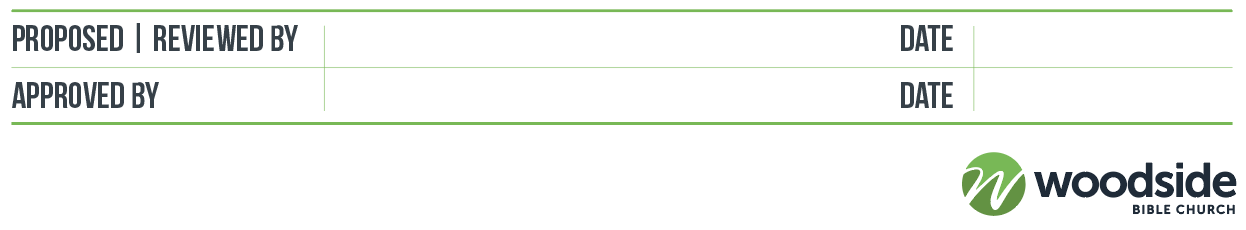 Position Title:Kids Ministry Coordinator, Early ChildhoodDepartment: KidsCampus:TroyDate:1/16/2020Supervisor:Early Childhood DirectorFSLA Status:Exempt